 geografia – o espaço rural e o espaço urbano do município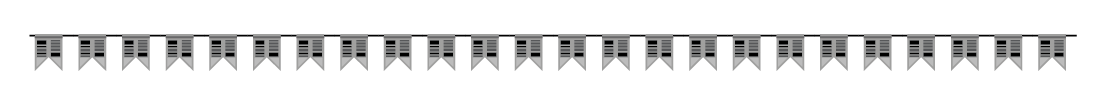 Um município é formado, geralmente, por um espaço rural e um espaço urbano, ou seja, pelo campo e pela cidade. Nos municípios, geralmente, podemos observar paisagens rurais e urbanas. Mas quais são as características de cada uma dessas paisagens? Sabemos que a tradição das festas juninas remonta à zona rural. Geograficamente, as zonas rural e urbana se diferenciam.  Observe as figuras a seguir e a partir delas escreva as características de cada uma dessas regiões. 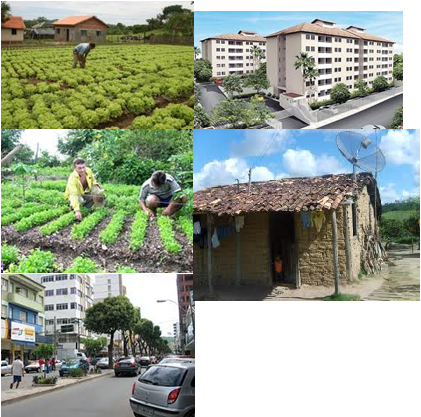 Zona rural:Zona urbana:A tradição da festa junina, no Brasil, veio com os portugueses. Identifique, no mapa, Portugal e Brasil e trace o caminho percorrido. 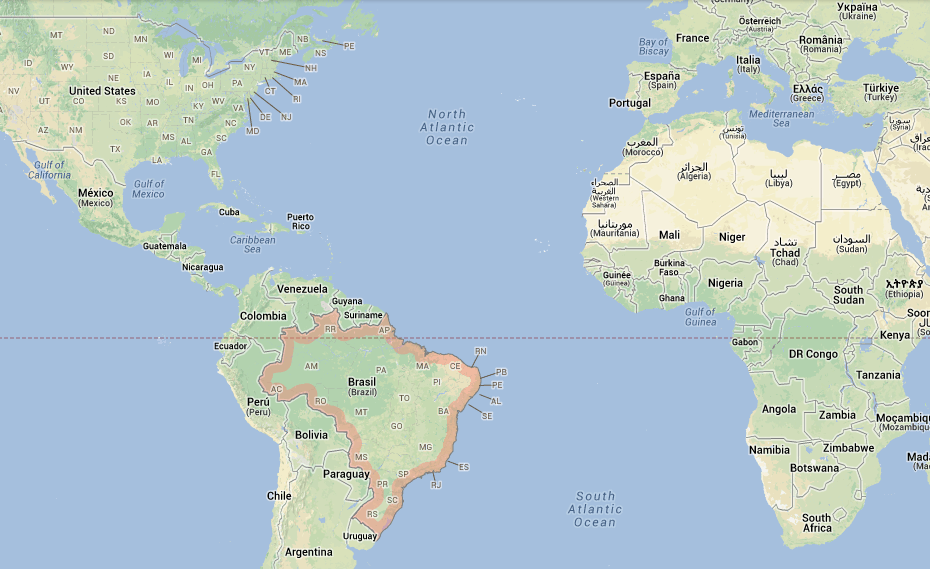 Que tipos de meios de transportes eram possíveis de serem usados na época em que os primeiros portugueses chegaram ao Brasil? 